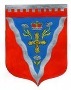 Совет депутатовмуниципального образования Ромашкинское сельское поселениемуниципального образования Приозерский муниципальный район Ленинградской областиР Е Ш Е Н И Еот  08 сентября  2021 года			 						№ 79В целях приведения в соответствие с требованиями федерального законодательства отдельных норм Положения о бюджетном процессе в муниципальном образовании Ромашкинское сельское поселение муниципального образования Приозерский муниципальный район Ленинградской области, руководствуясь Бюджетным кодексом Российской Федерации, Федеральным законом от 06.10.2003 г. № 131-ФЗ «Об общих принципах организации местного самоуправления в Российской Федерации», Уставом муниципального образования Ромашкинское сельское поселение муниципального образования Приозерский муниципальный район Ленинградской области, Совет депутатов муниципального образования Ромашкинское сельское поселение муниципального образования Приозерский муниципальный район Ленинградской области РЕШИЛ:Внести в Положение о бюджетном процессе в муниципальном образовании Ромашкинское сельское поселение муниципального образования Приозерский муниципальный район Ленинградской области, утвержденное решением Совета депутатов муниципального образования Ромашкинское сельское поселение муниципального образования Приозерский муниципальный район Ленинградской области от 15.11.2016 г. № 97 (далее – Положение), следующие изменения:Абзац восьмой статьи 3 Положения исключить.Пункт 2 статьи 9 Положения признать утратившим силу.В статье 10 Положения:пункт 4 признать утратившим силу;пункт 6 изложить в следующей редакции:«6. Каждому публичному нормативному обязательству, межбюджетному трансферту, инициативному проекту, предусмотренному статьей 26.1 Федерального закона от 6 октября 2003 года N 131-ФЗ "Об общих принципах организации местного самоуправления в Российской Федерации", поддержанному органами местного самоуправления (далее - инициативный проект), присваиваются уникальные коды классификации расходов бюджета муниципального образования.».В статье 11 Положения:пункты 2 и 3 признать утратившими силу;пункт 4 считать пунктом 2 и в нем слова «и видов» исключить.В статье 15 Положения:абзац девятый изложить в следующей редакции:«- осуществляют контроль в ходе рассмотрения отдельных вопросов исполнения бюджета муниципального образования на своих заседаниях, заседаниях комитетов, комиссий, рабочих групп Совета депутатов муниципального образования, в ходе проводимых Советом депутатов муниципального образования слушаний и в связи с депутатскими запросами;»;абзац пятнадцатый исключить.Абзац десятый статьи 16 Положения исключить.В статье 18 Положения:в подпункте 3.1 пункта 2 слова «настоящим Кодексом» заменить словами «Бюджетным кодексом»;пункт 3 дополнить подпунктом 3 следующего содержания:«3) по иным искам к муниципальному образованию, по которым в соответствии с федеральным законом интересы муниципального образования представляет орган, осуществляющий в соответствии с бюджетным законодательством Российской Федерации полномочия главного распорядителя средств бюджета муниципального образования.»;дополнить пунктом 4 следующего содержания:«4. Главный распорядитель средств бюджета муниципального образования выступает в суде от имени муниципального образования в качестве представителя истца по искам о взыскании денежных средств в порядке регресса в соответствии с пунктом 3.1 статьи 1081 Гражданского кодекса Российской Федерации к лицам, чьи действия (бездействие) повлекли возмещение вреда за счет казны муниципального образования.».Абзац седьмой пункта 2 статьи 19 Положения дополнить словами «, за исключением случаев, предусмотренных законодательством Российской Федерации».Статью 21 Положения изложить в новой редакции:«Статья 21. Бюджетные полномочия отдельных участников бюджетного процесса по организации и осуществлению внутреннего финансового аудита1. Внутренний финансовый аудит является деятельностью по формированию и предоставлению руководителю главного администратора бюджетных средств, руководителю распорядителя бюджетных средств, руководителю получателя бюджетных средств, руководителю администратора доходов бюджета, руководителю администратора источников финансирования дефицита бюджета:1) информации о результатах оценки исполнения бюджетных полномочий распорядителя бюджетных средств, получателя бюджетных средств, администратора доходов бюджета, администратора источников финансирования дефицита бюджета (далее - администратор бюджетных средств), главного администратора бюджетных средств, в том числе заключения о достоверности бюджетной отчетности;2) предложений о повышении качества финансового менеджмента, в том числе о повышении результативности и экономности использования бюджетных средств;3) заключения о результатах исполнения решений, направленных на повышение качества финансового менеджмента.2. Внутренний финансовый аудит осуществляется в целях:1) оценки надежности внутреннего процесса главного администратора бюджетных средств, администратора бюджетных средств, осуществляемого в целях соблюдения установленных правовыми актами, регулирующими бюджетные правоотношения, требований к исполнению своих бюджетных полномочий (далее - внутренний финансовый контроль), и подготовки предложений об организации внутреннего финансового контроля;2) подтверждения достоверности бюджетной отчетности и соответствия порядка ведения бюджетного учета единой методологии бюджетного учета, составления, представления и утверждения бюджетной отчетности, установленной Министерством финансов Российской Федерации, а также ведомственным (внутренним) актам, принятым в соответствии с пунктом 5 статьи 264.1 Бюджетного кодекса;3) повышения качества финансового менеджмента.3. Внутренний финансовый аудит осуществляется на основе принципа функциональной независимости структурными подразделениями или в случаях, предусмотренных федеральными стандартами внутреннего финансового аудита, уполномоченными должностными лицами (работниками) главного администратора бюджетных средств, администратора бюджетных средств, наделенными полномочиями по осуществлению внутреннего финансового аудита, а в случаях передачи полномочий, предусмотренных настоящей статьей, - структурными подразделениями или уполномоченными должностными лицами (работниками) главного администратора бюджетных средств (администратора бюджетных средств), которому передаются указанные полномочия.4. Внутренний финансовый аудит осуществляется в соответствии с федеральными стандартами внутреннего финансового аудита, установленными Министерством финансов Российской Федерации.Главные администраторы бюджетных средств, администраторы бюджетных средств, осуществляющие внутренний финансовый аудит, издают ведомственные (внутренние) акты, обеспечивающие осуществление внутреннего финансового аудита с соблюдением федеральных стандартов внутреннего финансового аудита.».В статье 22 Положения:пункт 3 дополнить абзацем вторым следующего содержания:«Порядок определения платы и (или) размер платы за оказанные услуги и (или) выполненные работы при осуществлении казенным учреждением приносящей доходы деятельности устанавливается органом местного самоуправления, в ведении которого находится казенное учреждение, если иное не предусмотрено муниципальными правовыми актами.»;в пункте 5, абзаце первом пункта 6 после слов «иных договоров» дополнить словом «(соглашений)»;в абзаце втором пункта 6 после слов «иного договора» дополнить словом «(соглашения)».Статью 25 Положения изложить в новой редакции:«Статья 25. Зачисление доходов в бюджет1. Доходы от федеральных налогов и сборов, региональных и местных налогов и сборов, страховых взносов на обязательное социальное страхование, иных обязательных платежей, других поступлений, являющихся источниками формирования доходов бюджетов бюджетной системы Российской Федерации, зачисляются на казначейские счета для осуществления и отражения операций по учету и распределению поступлений, за исключением случаев, установленных Бюджетным кодексом, для их распределения органами Федерального казначейства в соответствии с нормативами, установленными Бюджетным  Кодексом, решением о бюджете муниципального образования и иными законами Ленинградской области и муниципальными правовыми актами, принятыми в соответствии с положениями Бюджетного кодекса, между федеральным бюджетом, бюджетом Ленинградской области, местным бюджетом, а также бюджетами государственных внебюджетных фондов в случаях, предусмотренных законодательством Российской Федерации.2. Органы Федерального казначейства осуществляют в установленном Министерством финансов Российской Федерации порядке учет доходов, поступивших в бюджетную систему Российской Федерации, и их распределение между бюджетами в соответствии с кодом бюджетной классификации Российской Федерации, указанным в расчетном документе на зачисление средств на счет, указанный в абзаце первом настоящего пункта, а в случае возврата (зачета, уточнения) платежа соответствующим администратором доходов бюджета - согласно представленному им распоряжению, а также направляют информацию о зачислении (возврате) денежных средств, об уточнении вида и принадлежности платежа в Государственную информационную систему о государственных и муниципальных платежах.3. Органы Федерального казначейства не позднее следующего рабочего дня после зачисления поступлений от доходов, указанных в абзаце первом настоящего пункта, на казначейские счета для осуществления и отражения операций по учету и распределению поступлений осуществляют перечисление указанных доходов на единые счета соответствующих бюджетов.4. По запросу финансового органа муниципального образования органы Федерального казначейства предоставляют информацию из расчетных документов, указанных в пункте 2 настоящей статьи, о поступивших от юридических лиц платежах, являющихся источниками формирования доходов бюджета муниципального образования.5. Денежные средства считаются поступившими в доходы бюджета муниципального образования с момента их зачисления на единый счет этого бюджета.».1.12. В статье 26 Положения:1) подпункт 3.5 пункта 3 дополнить словами «, инициативные платежи»;2) в подпункте 4.3 пункта 4 слова «бюджетов субъектов Российской Федерации» заменить словами «бюджета Ленинградской области».1.13. Статью 28 Положения изложить в новой редакции:«Статья 28. Доходы бюджета от штрафов, неустоек, пеней и платежей, поступающих от реализации конфискованного имущества, компенсации ущерба, возмещения вреда окружающей средеДоходы от штрафов, неустоек, пеней и платежей, поступающих от реализации конфискованного имущества, компенсации ущерба, возмещения вреда окружающей среде подлежат зачислению в бюджет муниципального образования в порядке, предусмотренном статьей 46 Бюджетного кодекса.».1.14. В статье 29 Положения:1) подпункт 2 изложить в следующей редакции:«2) неналоговые доходы, зачисляемые в бюджет в соответствии с законодательством Российской Федерации, законами Ленинградской области и решениями Совета депутатов»;2) в подпункте 3 слово «бюджетами» заменить словом «бюджетом».1.15. В статье 29.2 Положения:1) в подпункте 2 пункта 1 слово «погашенным» заменить словом «погашенной»;2) в подпункте 3 пункта 1 слово «погашенным» заменить словом «погашенной», слов «их» заменить словом «её»;3) подпункт 4 пункта 1 изложить в следующей редакции:«4) применения актов об амнистии или о помиловании в отношении осужденных к наказанию в виде штрафа или принятия судом решения, в соответствии с которым администратор доходов бюджета утрачивает возможность взыскания задолженности по платежам в бюджет;»;в подпункте 5 пункта 1 слова «основаниям, предусмотренным пунктами 3 и 4» заменить словами «основанию, предусмотренному пунктом 3 или 4»;пункт 1 дополнить подпунктом 6 следующего содержания:«6) исключения юридического лица по решению регистрирующего органа из единого государственного реестра юридических лиц и наличия ранее вынесенного судебным приставом-исполнителем постановления об окончании исполнительного производства в связи с возвращением взыскателю исполнительного документа по основанию, предусмотренному пунктом 3 или 4 части 1 статьи 46 Федерального закона от 2 октября 2007 года N 229-ФЗ "Об исполнительном производстве", - в части задолженности по платежам в бюджет, не погашенной по причине недостаточности имущества организации и невозможности ее погашения учредителями (участниками) указанной организации в случаях, предусмотренных законодательством Российской Федерации. В случае признания решения регистрирующего органа об исключении юридического лица из единого государственного реестра юридических лиц в соответствии с Федеральным законом от 8 августа 2001 года N 129-ФЗ "О государственной регистрации юридических лиц и индивидуальных предпринимателей" недействительным задолженность по платежам в бюджет, ранее признанная безнадежной к взысканию в соответствии с настоящим подпунктом, подлежит восстановлению в бюджетном (бухгалтерском) учете.»;пункт 2 изложить в следующей редакции:«2. Наряду со случаями, предусмотренными пунктом 1 настоящей статьи, неуплаченные административные штрафы признаются безнадежными к взысканию, если судьей, органом, должностным лицом, вынесшими постановление о назначении административного наказания, в случаях, предусмотренных Кодексом Российской Федерации об административных правонарушениях, вынесено постановление о прекращении исполнения постановления о назначении административного наказания.»;пункт 6 изложить в следующей редакции:«Положения настоящей статьи не распространяются на платежи, установленные законодательством о налогах и сборах, законодательством Российской Федерации об обязательном социальном страховании от несчастных случаев на производстве и профессиональных заболеваний, правом Евразийского экономического союза и законодательством Российской Федерации о таможенном регулировании, на денежные обязательства перед муниципальным образованием.».1.16. В статье 30 Положения:1) подпункт 2.1 изложить в следующей редакции:«2.1. налога на доходы физических лиц (за исключением налога на доходы физических лиц в отношении доходов, указанных в абзацах тридцать пятом, тридцать шестом и тридцать девятом статьи 50 Бюджетного кодекса) - по нормативу 2 процента;»;2) в подпункте 2.2 цифру «50» заменить цифрой «30»;3) в пункте 3 слова «субъектов Российской Федерации» заменить словами «Ленинградской области», слова «настоящего Кодекса» заменить словами «и с пунктом 4 статьи 61.1 Бюджетного кодекса».1.17. В статье 31 Положения:1) в пункте 1 слова «и 46» заменить словами «, 46, 58, 63 и 63.1»;2) пункт 1 дополнить подпунктами 1.6 – 1.8 следующего содержания:«1.6. платы за увеличение площади земельных участков, находящихся в частной собственности, в результате перераспределения таких земельных участков и земельных участков, находящихся в муниципальной собственности, - по нормативу 100 процентов;1.7. платы по соглашениям об установлении сервитута, заключенным государственными (муниципальными) органами, единым институтом развития в жилищной сфере, государственными или муниципальными предприятиями либо государственными или муниципальными учреждениями в отношении земельных участков, находящихся в муниципальной собственности, или земельных участков, государственная собственность на которые не разграничена и которые расположены в границах сельского поселения, - по нормативу 100 процентов, если иное не установлено Бюджетным кодексом;1.8. платы за публичный сервитут, предусмотренной решением уполномоченного органа об установлении публичного сервитута в отношении земельных участков, находящихся в муниципальной собственности, или земельных участков, государственная собственность на которые не разграничена, которые расположены в границах сельского поселения и не предоставлены гражданам или юридическим лицам (за исключением органов государственной власти (государственных органов), органов местного самоуправления (муниципальных органов), органов управления государственными внебюджетными фондами и казенных учреждений), - по нормативу 100 процентов, если иное не установлено Бюджетным кодексом.»;3) пункт 2, подпункты 2.1 – 2.2 признать утратившими силу;4) в подпунктах 4.1 – 4.3 пункта 4 слова «субъектов Российской Федерации», «соответствующего субъекта Российской Федерации» заменить словами «Ленинградской области»;5) пункт 4 дополнить подпунктами 4.4 – 4.6 следующего содержания:«4.4. плата за увеличение площади земельных участков, находящихся в частной собственности, в результате перераспределения таких земельных участков и земельных участков, которые расположены в границах сельского поселения, находятся в федеральной собственности и осуществление полномочий Российской Федерации по управлению и распоряжению которыми передано органам государственной власти Ленинградской области, - по нормативу не менее 50 процентов, если законодательством Ленинградской области не установлено иное;4.5. плата по соглашениям об установлении сервитута, заключенным органами исполнительной власти Ленинградской области, государственными или муниципальными предприятиями либо государственными или муниципальными учреждениями в отношении земельных участков, которые расположены в границах сельского поселения, находятся в федеральной собственности и осуществление полномочий Российской Федерации по управлению и распоряжению которыми передано органам государственной власти Ленинградской области, - по нормативу не менее 50 процентов, если законодательством Ленинградской области не установлено иное;4.6. плата за публичный сервитут, предусмотренная решением уполномоченного органа об установлении публичного сервитута в отношении земельных участков, которые расположены в границах сельского поселения и находятся в федеральной собственности, осуществление полномочий Российской Федерации по управлению и распоряжению которыми передано органам государственной власти Ленинградской области и которые не предоставлены гражданам или юридическим лицам (за исключением органов государственной власти (государственных органов), органов местного самоуправления (муниципальных органов), органов управления государственными внебюджетными фондами и казенных учреждений), - по нормативу не менее 50 процентов, если законодательством Ленинградской области не установлено иное.».1.18. Статью 32 Положения признать утратившей силу.1.19. В статье 33 Положения слова «субъектов Российской Федерации» заменить словами «Ленинградской области».1.20. Абзац седьмой статьи 35 Положения изложить в следующей редакции:«предоставление субсидий юридическим лицам, индивидуальным предпринимателям, а также физическим лицам - производителям товаров, работ, услуг в целях финансового обеспечения исполнения муниципального социального заказа на оказание муниципальных услуг в социальной сфере;».1.21. В абзаце первом пункта 4 статьи 36 Положения слова «в соответствии с ведомственным перечнем муниципальных услуг и работ, оказываемых (выполняемых) муниципальными учреждениями в качестве основных видов деятельности,» исключить.1.22. Пункт 4 статьи 38 Положения дополнить абзацем вторым следующего содержания:«Муниципальные заказчики вправе заключать муниципальные контракты в период отзыва лимитов бюджетных обязательств в целях их приведения в соответствие с решением о бюджете в размере, не превышающем объема принимаемых бюджетных обязательств, поставленных на учет в порядке, установленном финансовым органом.».1.23. В абзаце третьем пункта 1 статьи 40 Положения после слов «До утверждения указанного» дополнить словами «в абзаце первом настоящего пункта».1.24. В статье 42 Положения:1) в пункте 1 после слов «автомобилей легковых и мотоциклов» дополнить словами «, алкогольной продукции, предназначенной для экспортных поставок, винограда, винодельческой продукции, произведенной из указанного винограда: вин, игристых вин (шампанских), ликерных вин с защищенным географическим указанием, с защищенным наименованием места происхождения (специальных вин), виноматериалов, если иное не предусмотрено нормативными правовыми актами Правительства Российской Федерации»;2) в пункте 2 после слов «услуг предоставляются» дополнить словами «из местного бюджета»;3) подпункт 4 пункта 3 изложить в следующей редакции:«4) случаи и порядок возврата в текущем финансовом году получателем субсидий остатков субсидий, предоставленных в целях финансового обеспечения затрат в связи с производством (реализацией) товаров, выполнением работ, оказанием услуг, не использованных в отчетном финансовом году (за исключением субсидий, предоставленных в пределах суммы, необходимой для оплаты денежных обязательств получателя субсидии, источником финансового обеспечения которых являются указанные субсидии);»;в пункте 3.1 слова «пунктом 3 настоящей статьи» заменить словами «пунктом 3, абзацем четвертым пункта 8 и пунктом 8.2 статьи 78 Бюджетного кодекса»;пункт 4 изложить в следующей редакции:«4. При предоставлении субсидий, указанных в настоящей статье, обязательным условием их предоставления, включаемым в договоры (соглашения) о предоставлении субсидий и (или) в муниципальные правовые акты, регулирующие их предоставление, и в договоры (соглашения), заключенные в целях исполнения обязательств по данным договорам (соглашениям), является согласие соответственно получателей субсидий и лиц, являющихся поставщиками (подрядчиками, исполнителями) по договорам (соглашениям), заключенным в целях исполнения обязательств по договорам (соглашениям) о предоставлении субсидий на финансовое обеспечение затрат в связи с производством (реализацией) товаров, выполнением работ, оказанием услуг (за исключением государственных (муниципальных) унитарных предприятий, хозяйственных товариществ и обществ с участием публично-правовых образований в их уставных (складочных) капиталах, а также коммерческих организаций с участием таких товариществ и обществ в их уставных (складочных) капиталах), на осуществление главным распорядителем (распорядителем) бюджетных средств, предоставившим субсидии, и органами муниципального финансового контроля проверок соблюдения ими условий, целей и порядка предоставления субсидий.»;в пункте 4.1 после слов «оказанием услуг» дополнить словами «и (или) в муниципальные правовые акты, регулирующие их предоставление»;абзац второй пункта 5 исключить;пункт 6 дополнить абзацем вторым следующего содержания:«Порядок предоставления указанных субсидий из местного бюджета, если данный порядок не определен решениями, предусмотренными абзацем первым настоящего пункта, устанавливается муниципальными правовыми актами администрации муниципального образования, которые должны соответствовать общим требованиям, установленным Правительством Российской Федерации.».1.25. В статье 43 Положения:1) абзац первый пункта 1 изложить в следующей редакции:«1. В бюджете муниципального образования предусматриваются субсидии бюджетным и автономным учреждениям на финансовое обеспечение выполнения ими муниципального задания, в том числе в рамках исполнения муниципального социального заказа на оказание муниципальных услуг в социальной сфере, рассчитанные с учетом нормативных затрат на оказание ими муниципальных услуг физическим и (или) юридическим лицам и нормативных затрат на содержание муниципального имущества.»;2) пункты 3 и 4 изложить в следующей редакции:«3. Порядок определения объема и предоставления указанных субсидий из бюджета муниципального образования устанавливается нормативными правовыми актами администрации муниципального образования или муниципальными правовыми актами уполномоченных ими органов местного самоуправления. Указанные нормативные правовые акты, муниципальные правовые акты должны соответствовать общим требованиям, установленным Правительством Российской Федерации, и содержать положения об обязательной проверке главным распорядителем (распорядителем) бюджетных средств, предоставившим субсидию, и органами муниципального финансового контроля соблюдения условий, целей и порядка предоставления субсидий иными некоммерческими организациями, не являющимися муниципальными учреждениями.4. При предоставлении субсидий, указанных в пунктах 2 и 5 настоящей статьи, обязательными условиями их предоставления, включаемыми в договоры (соглашения) о предоставлении субсидий и (или) в муниципальные правовые акты, регулирующие порядок их предоставления, и договоры (соглашения), заключенные в целях исполнения обязательств по данным договорам (соглашениям), являются согласие получателей субсидий и лиц, являющихся поставщиками (подрядчиками, исполнителями) по договорам (соглашениям), заключенным в целяхисполнения обязательств по договорам (соглашениям) о предоставлении субсидий на финансовое обеспечение затрат получателей субсидий, на осуществление главным распорядителем (распорядителем) бюджетных средств, предоставившим субсидии, и органами муниципального финансового контроля проверок соблюдения ими условий, целей и порядка предоставления субсидий и запрет приобретения за счет средств, предоставленных в целях финансового обеспечения затрат получателей субсидий, иностранной валюты, за исключением операций, осуществляемых в соответствии с валютным законодательством Российской Федерации при закупке (поставке) высокотехнологичного импортного оборудования, сырья и комплектующих изделий, а также иных операций в случаях, определенных нормативными правовыми актами, муниципальными правовыми актами, решениями Президента Российской Федерации, Правительства Российской Федерации, Губернатора Ленинградской области, Правительства Ленинградской области, администрации муниципального образования, регулирующими порядок предоставления субсидий.»;3) в абзаце втором пункта 5 после слов «администрации муниципального образования» дополнить словами «, которые должны соответствовать общим требованиям, установленным Правительством Российской Федерации,»;4) дополнить пунктами 7 – 9 следующего содержания:«7. Договоры (соглашения) о предоставлении субсидий, предусмотренных пунктами 2 и 5 настоящей статьи, из местного бюджета и дополнительные соглашения к указанным договорам (соглашениям), предусматривающие внесение в них изменений или их расторжение, заключаются в соответствии с типовыми формами, утверждаемыми финансовым органом муниципального образования.8. Субсидии в целях финансового обеспечения исполнения муниципального социального заказа на оказание муниципальных услуг в социальной сфере некоммерческим организациям, указанным в пункте 2 настоящей статьи, являющимся исполнителями таких услуг, предоставляются из бюджета в соответствии со статьей 78.4 Бюджетного кодекса.9. Заключение договоров (соглашений) о предоставлении субсидий, предусмотренных абзацем вторым пункта 1, пунктами 2 и 5 настоящей статьи, из местного бюджета на срок, превышающий срок действия утвержденных лимитов бюджетных обязательств, осуществляется в случаях, предусмотренных решениями администрации муниципального образования, принимаемыми в определяемом ею порядке.».1.26. Пункт 1 статьи 44 Положения изложить в следующей редакции:«1. В бюджете муниципального образования бюджетным и автономным учреждениям, муниципальным унитарным предприятиям могут предусматриваться субсидии на осуществление указанными учреждениями и предприятиями капитальных вложений в объекты капитального строительства муниципальной собственности или приобретение объектов недвижимого имущества в муниципальную собственность (далее в настоящей главе - капитальные вложения в объект муниципальной собственности) с последующим увеличением стоимости основных средств, находящихся на праве оперативного управления у этих учреждений либо на праве оперативного управления или хозяйственного ведения у этих предприятий, а также уставного фонда указанных предприятий, основанных на праве хозяйственного ведения, в соответствии с решениями, указанными в пунктах 2 и 3 настоящей статьи.».1.27. В статье 45 Положения:1) абзац второй пункта 1 изложить в следующей редакции:«Объекты капитального строительства, созданные в результате осуществления бюджетных инвестиций, или объекты недвижимого имущества, приобретенные в муниципальную собственность в результате осуществления бюджетных инвестиций, закрепляются в установленном порядке на праве оперативного управления или хозяйственного ведения за муниципальными учреждениями, муниципальными унитарными предприятиями с последующим увеличением стоимости основных средств, находящихся на праве оперативного управления у муниципальных учреждений либо на праве оперативного управления или хозяйственного ведения у муниципальных унитарных предприятий, а также уставного фонда указанных предприятий, основанных на праве хозяйственного ведения, либо включаются в состав муниципальной казны.»;2) пункт 5 дополнить словами «, за исключением случая, указанного в абзаце втором настоящего пункта» и абзацем вторым следующего содержания:«При исполнении бюджета муниципального образования допускается предоставление бюджетных инвестиций в объекты муниципальной собственности, указанные в абзаце первом настоящего пункта, в случае изменения в установленном порядке типа бюджетного или автономного учреждения или организационно-правовой формы муниципального унитарного предприятия, являющихся получателями субсидий, предусмотренных статьей 78.2 Бюджетного кодекса, на казенное учреждение после внесения соответствующих изменений в решение о предоставлении субсидий на осуществление капитальных вложений в указанные объекты с внесением соответствующих изменений в ранее заключенные бюджетным или автономным учреждением, муниципальным унитарным предприятием договоры в части замены стороны договора - бюджетного или автономного учреждения, муниципального унитарного предприятия на казенное учреждение и вида договора - гражданско-правового договора бюджетного или автономного учреждения, муниципального унитарного предприятия на муниципальный контракт.».1.28. В статье 46 Положения:1) в абзаце втором пункта 2 слова «субъекта Российской Федерации» заменить словами «Ленинградской области»;2) в абзаце третьем пункта 2 слова «нормативными правовыми» исключить, слова «высшего исполнительного органа государственной власти субъекта Российской Федерации» заменить словами «Правительства Ленинградской области», слова «Инвестиционного фонда Российской Федерации (инвестиционных фондов субъектов Российской Федерации)» заменить словами «инвестиционного фонда»;3) пункт 3 признать утратившим силу.1.29. В статье 47 Положения:1) пункт 1 дополнить абзацами третьим – четвертым следующего содержания:«Порядок принятия решений о предоставлении бюджетных инвестиций юридическим лицам, не являющимся муниципальными учреждениями и муниципальными унитарными предприятиями, из бюджета муниципального образования устанавливается администрацией муниципального образования.В случае, если подготовка обоснования инвестиций для объекта капитального строительства в соответствии с законодательством Российской Федерации является обязательной, решения, указанные в абзаце втором настоящего пункта, в отношении таких объектов капитального строительства принимаются в том числе на основании подготовленного в установленном законодательством Российской Федерации порядке обоснования инвестиций и результатов его технологического и ценового аудита, а также утвержденного задания на проектирование.»;2) пункт 2 признать утратившим силу;3) в абзаце втором пункта 3 слова «Правительства Российской Федерации» заменить словами «администрации муниципального образования».1.30. Статью 48 Положения изложить в новой редакции:«Статья 48. Резервный фонд администрации муниципального образования1. В расходной части бюджета муниципального образования предусматривается создание резервного фонда администрации муниципального образования.2. В расходной части бюджета муниципального образования запрещается создание резервных фондов Совета депутатов и депутатов Совета депутатов.3. Размер резервного фонда администрации муниципального образования устанавливается решениям о бюджете и не может превышать 3 процента утвержденного решением общего объема расходов.4. Средства резервного фонда администрации муниципального образования направляются на финансовое обеспечение непредвиденных расходов, в том числе на проведение аварийно-восстановительных работ и иных мероприятий, связанных с ликвидацией последствий стихийных бедствий и других чрезвычайных ситуаций, а также на иные мероприятия, предусмотренные порядком, указанным в пункте 6 настоящей статьи.5. Бюджетные ассигнования резервного фонда администрации муниципального образования, предусмотренные в бюджете муниципального образования, используются по решению администрации муниципального образования.6. Порядок использования бюджетных ассигнований резервного фонда администрации муниципального образования, предусмотренных в составе бюджета муниципального образования, устанавливается администрацией муниципального образования.7. Отчет об использовании бюджетных ассигнований резервного фонда администрации муниципального образования прилагается к годовому отчету об исполнении соответствующего бюджета муниципального образования.».1.31. В абзаце первом пункта 4 статьи 50 Положения слова «субъектов Российской Федерации» заменить словами «Ленинградской области».1.32. В абзаце втором пункта 3 статьи 51 Положения слова «муниципального образования Приозерский муниципальный район» исключить.1.33. В пункте 4 статьи 52 Положения:1) в абзаце первом слова «пунктами 2 и 3» заменить словами «пунктом 1»;2) абзац второй исключить.1.34. Статью 53 Положения изложить в новой редакции:«Статья 53. Зачисление средств от продажи акций и иных форм участия в капитале, находящихся в муниципальной собственности, от реализации государственных запасов драгоценных металлов и драгоценных камнейСредства, получаемые от продажи акций и иных форм участия в капитале, государственных запасов драгоценных металлов и драгоценных камней из Государственного фонда драгоценных металлов и драгоценных камней Российской Федерации, государственных фондов драгоценных металлов и драгоценных камней субъектов Российской Федерации, находящихся в муниципальной собственности, подлежат зачислению в бюджет муниципального образования по нормативу 100 процентов.».1.35. В статье 55 Положения:1) абзац второй пункта 1 изложить в следующей редакции:«Цели предоставления бюджетных кредитов и размеры платы за пользование бюджетными кредитами устанавливаются законами Ленинградской области о бюджете Ленинградской области.»;2) абзац второй пункта 2 изложить в следующей редакции:«Цели предоставления бюджетных кредитов и размеры платы за пользование бюджетными кредитами устанавливаются решением представительного органа муниципального образования Приозерский муниципальный район Ленинградской области о бюджете муниципального образования Приозерский муниципальный район Ленинградской области.».1.36. Статью 56 Положения изложить в новой редакции:«Статья 56. Бюджетные кредиты на пополнение остатка средств на едином счете бюджета муниципального образования Бюджетный кредит на пополнение остатка средств на едином счете бюджета муниципального образования предоставляется Российской Федерацией муниципальному образованию за счет временно свободных средств единого счета федерального бюджета в порядке, определенном статьей 93.6 Бюджетного кодекса Российской Федерации.».1.37. В статье 57 Положения:1) в абзацах третьем и четвертом пункта 1 слово «полученными» заменить словом «привлеченными»;2) абзац пятый пункта 1 исключить;3) абзац пятый пункта 2 исключить;4) в абзаце девятом пункта 2 слова «по учету средств» исключить;5) пункты 3 - 4 изложить в следующей редакции:«3. Остатки средств бюджета муниципального образования на начало текущего финансового года:в объеме бюджетных ассигнований муниципального дорожного фонда, не использованных в отчетном финансовом году, направляются на увеличение в текущем финансовом году бюджетных ассигнований муниципального дорожного фонда, а также в объеме, определяемом правовым актом Совета депутатов, могут направляться в текущем финансовом году на покрытие временных кассовых разрывов и на увеличение бюджетных ассигнований на оплату заключенных от имени муниципального образования муниципальных контрактов напоставку товаров, выполнение работ, оказание услуг, подлежавших в соответствии с условиями этих муниципальных контрактов оплате в отчетном финансовом году, бюджетных ассигнований на предоставление субсидий юридическим лицам, предоставление которых в отчетном финансовом году осуществлялось в пределах суммы, необходимой для оплаты денежных обязательств получателей субсидий, источником финансового обеспечения которых являлись указанные субсидии, в объеме, не превышающем сумму остатка неиспользованных бюджетных ассигнований на указанные цели, в случаях, предусмотренных решением Совета депутатов о бюджете муниципального образования;в объеме превышения общей суммы заимствований муниципального образования, отнесенного в соответствии с Бюджетным кодексом к группе заемщиков со средним или низким уровнем долговой устойчивости, над общей суммой средств, направленных на финансирование дефицита бюджета муниципального образования, и объемов погашения долговых обязательств муниципального образования по итогам отчетного финансового года направляются в текущем финансовом году на осуществление выплат, сокращающих долговые обязательства муниципального образования.4. В состав источников внешнего финансирования дефицита бюджета муниципального образования включаются:разница между привлеченными в иностранной валюте от Российской Федерации и погашенными муниципальным образованием бюджетными кредитами, предоставленными в рамках использования целевых иностранных кредитов;объем средств, направляемых на исполнение гарантий муниципального образования в иностранной валюте, предоставленных Российской Федерации в рамках использования целевых иностранных кредитов, в случае, если исполнение гарантом муниципальных гарантий ведет к возникновению права регрессного требования гаранта к принципалу.».1.38. Статью 58 Положения изложить в новой редакции:«Статья 58. Структура муниципального долга, виды и срочность муниципальных долговых обязательств 1. Структура муниципального долга представляет собой группировку муниципальных долговых обязательств по установленным настоящей статьей видам долговых обязательств.2. Долговые обязательства муниципального образования могут существовать в виде обязательств по:1) ценным бумагам муниципального образования (муниципальным ценным бумагам);2) бюджетным кредитам, привлеченным в валюте Российской Федерации в бюджет муниципального образования из других бюджетов бюджетной системы Российской Федерации;3) бюджетным кредитам, привлеченным от Российской Федерации в иностранной валюте в рамках использования целевых иностранных кредитов;4) кредитам, привлеченным муниципальным образованием от кредитных организаций в валюте Российской Федерации;5) гарантиям муниципального образования (муниципальным гарантиям), выраженным в валюте Российской Федерации;6) муниципальным гарантиям, предоставленным Российской Федерации в иностранной валюте в рамках использования целевых иностранных кредитов;7) иным долговым обязательствам, возникшим до введения в действие Бюджетного кодекса и отнесенным на муниципальный долг.3. В объем муниципального долга включаются:1) номинальная сумма долга по муниципальным ценным бумагам;2) объем основного долга по бюджетным кредитам, привлеченным в бюджет муниципального образования из других бюджетов бюджетной системы Российской Федерации; 3) объем основного долга по кредитам, привлеченным муниципальным образованием от кредитных организаций;4) объем обязательств по муниципальным гарантиям;5) объем иных непогашенных долговых обязательств муниципального образования.3.1. В объем муниципального внутреннего долга включаются:1) номинальная сумма долга по муниципальным ценным бумагам, обязательства по которым выражены в валюте Российской Федерации;2) объем основного долга по бюджетным кредитам, привлеченным в бюджет муниципального образования из других бюджетов бюджетной системы Российской Федерации, обязательства по которым выражены в валюте Российской Федерации;3) объем основного долга по кредитам, привлеченным муниципальным образованием от кредитных организаций, обязательства по которым выражены в валюте Российской Федерации;4) объем обязательств по муниципальным гарантиям, выраженным в валюте Российской Федерации;5) объем иных непогашенных долговых обязательств муниципального образования в валюте Российской Федерации.3.2. В объем муниципального внешнего долга включаются:1) объем основного долга по бюджетным кредитам в иностранной валюте, привлеченным муниципальным образованием от Российской Федерации в рамках использования целевых иностранных кредитов;2) объем обязательств по муниципальным гарантиям в иностранной валюте, предоставленным муниципальным образованием Российской Федерации в рамках использования целевых иностранных кредитов.4. Долговые обязательства муниципального образования могут быть краткосрочными (менее одного года), среднесрочными (от одного года до пяти лет) и долгосрочными (от пяти до 10 лет включительно).».1.39. Статью 61 изложить в новой редакции:«Статья 61. Муниципальные заимствования1.	Под муниципальными заимствованиями понимается привлечение от имени муниципального образования заемных средств в бюджет муниципального образования путем размещения муниципальных ценных бумаг и в форме кредитов, по которым возникают долговые обязательства муниципального образования как заемщика.Под муниципальными внутренними заимствованиями понимается привлечение от имени муниципального образования заемных средств в бюджет муниципального образования путем размещения муниципальных ценных бумаг и в форме кредитов из других бюджетов бюджетной системы Российской Федерации и от кредитных организаций, по которым возникают долговые обязательства муниципального образования как заемщика, выраженные в валюте Российской Федерации.Под муниципальными внешними заимствованиями понимается привлечение кредитов в бюджет муниципального образования из федерального бюджета от имени муниципального образования в рамках использования Российской Федерацией целевых иностранных кредитов, по которым возникают долговые обязательства муниципального образования перед Российской Федерацией, выраженные в иностранной валюте.2.	Муниципальные внешние заимствования осуществляются в целях финансирования проектов, включенных в программу государственных внешних заимствований Российской Федерации на очередной финансовый год и плановый период.3.	Право осуществления муниципальных заимствований от имени муниципального образования в соответствии с Бюджетным Кодексом и уставом муниципального образования принадлежит администрации муниципального образования.4. Размещение муниципальных ценных бумаг осуществляется муниципальным образованием при соблюдении следующих условий:1) отсутствие просроченной задолженности по долговым обязательствам муниципального образования;2) муниципальным образованием получен кредитный рейтинг не ниже уровня, устанавливаемого Правительством Российской Федерации, от одного или нескольких осуществляющих рейтинговые действия юридических лиц, перечень которых определяется Правительством Российской Федерации.5. Проведение реструктуризации обязательств муниципального образования по целевым бюджетным кредитам из других бюджетов бюджетной системы Российской Федерации, предоставленным в рамках плана восстановления платежеспособности муниципального образования, предусмотренного пунктом 9 статьи 107.1 Бюджетного кодекса, не допускается.».1.40. В статье 62 Положения:1) пункт 1 изложить в следующей редакции:«1. Под реструктуризацией муниципального долга понимается основанное на соглашении изменение условий исполнения обязательств (погашения задолженности), связанное с предоставлением отсрочек, рассрочек исполнения обязательств, изменением объемов и (или) сроков уплаты процентов и (или) иных платежей, предусмотренных действующими договорами (соглашениями) и иными документами, из которых вытекают указанные обязательства.»;2) пункт 3 признать утратившим силу.1.41. В статье 63 Положения слова «104 и 104.1» заменить словами «103 и 104».1.42. Статьи 64 - 65 Положения изложить в новой редакции:«Статья 64. Верхние пределы муниципального внутреннего и внешнего долга и предельные значения показателей долговой устойчивости муниципального образования1. Решением Совета депутатов о бюджете муниципального образования устанавливаются верхние пределы муниципального внутреннего долга, муниципального внешнего долга (при наличии у муниципального образования обязательств в иностранной валюте) по состоянию на 1 января года, следующего за очередным финансовым годом и каждым годом планового периода (по состоянию на 1 января года, следующего за очередным финансовым годом), с указанием в том числе верхнего предела долга по муниципальным гарантиям в валюте Российской Федерации, муниципальным гарантиям в иностранной валюте (при наличии у муниципального образования обязательств по муниципальным гарантиям в иностранной валюте).2. Верхние пределы муниципального внутреннего долга, муниципального внешнего долга (при наличии у муниципального образования обязательств в иностранной валюте) устанавливаются при соблюдении ограничений, установленных пунктом 3 настоящей статьи.3. Объем муниципального долга не должен превышать утвержденный решением о бюджете муниципального образования на очередной финансовый год и плановый период (очередной финансовый год) общий объем доходов бюджета муниципального образования без учета утвержденного объема безвозмездных поступлений и (или) поступлений налоговых доходов по дополнительным нормативам отчислений от налога на доходы физических лиц. Для муниципального образования, в отношении которого осуществляются меры, предусмотренные пунктом 4 статьи 136 Бюджетного кодекса, объем долга не должен превышать 50 процентов утвержденного решением о бюджете муниципального образования на очередной финансовый год и плановый период (очередной финансовый год) общего объема доходов бюджета муниципального образования без учета утвержденного объема безвозмездных поступлений и (или) поступлений налоговых доходов по дополнительным нормативам отчислений от налога на доходы физических лиц.4. Совет депутатов вправе в рамках управления соответствующим долгом и в пределах соответствующих ограничений, установленных настоящей статьей, утвердить дополнительные ограничения по муниципальному долгу.5. Объем расходов на обслуживание муниципального долга утверждается решением Совета депутатов о бюджете муниципального образования при соблюдении следующих требований:1) доля объема расходов на обслуживание муниципального долга в очередном финансовом году и плановом периоде (очередном финансовом году) не должна превышать 10 процентов утвержденного решением о бюджете на очередной финансовый год и плановый период (очередной финансовый год) общего объема расходов бюджета, за исключением объема расходов, которые осуществляются за счет субвенций, предоставляемых из бюджетов бюджетной системы Российской Федерации;2) годовая сумма платежей в очередном финансовом году и плановом периоде (очередном финансовом году) по погашению и обслуживанию муниципального долга, возникшего по состоянию на 1 января очередного финансового года, не должна превышать 20 процентов утвержденного решением о бюджете на очередной финансовый год и плановый период (очередной финансовый год) общего объема налоговых, неналоговых доходов бюджета и дотаций из бюджетов бюджетной системы Российской Федерации; при расчете указанного соотношения не учитывается сумма платежей, направляемых на досрочное погашение долговых обязательств со сроками погашения после 1 января года, следующего за очередным финансовым годом и каждым годом планового периода.Статья 65. Программа муниципальных гарантий в валюте Российской Федерации 1. Программа муниципальных гарантий в валюте Российской Федерации представляет собой перечень муниципальных гарантий в валюте Российской Федерации, предоставляемых в очередном финансовом году и плановом периоде, с указанием следующих сведений:1) направления (цели) гарантирования с указанием объема гарантий по каждому направлению (цели), категорий (групп) и (или) наименований принципалов по каждому направлению (цели) гарантирования;2) общий объем гарантий;3) наличие (отсутствие) права регрессного требования гаранта к принципалам;4) иные условия предоставления и исполнения гарантий.2. Муниципальные гарантии по обязательствам, выраженным в валюте Российской Федерации, предоставляются и исполняются только в валюте Российской Федерации. 3. Программа муниципальных гарантий в валюте Российской Федерации является приложением к решению о бюджете муниципального образования.».1.43. Статью 67 Положения признать утратившей силу.1.44. В статье 70 Положения:1) наименование статьи изложить в следующей редакции: «Статья 70. Предельные объемы размещения муниципальных ценных бумаг»;2) пункт 2 признать утратившим силу, пункт 1 считать единственным пунктом статьи.1.45. Статью 71 Положения изложить в новой редакции:«Статья 71. Муниципальные гарантии1. Муниципальная гарантия обеспечивает надлежащее исполнение принципалом его денежных обязательств перед бенефициаром, возникших из договора или иной сделки (основного обязательства).Муниципальная гарантия не обеспечивает досрочное исполнение обязательств принципала, в том числе в случае предъявления принципалу требований об их досрочном исполнении (за исключением случая, указанного в пункте 4 статьи 115.1 Бюджетного кодекса) либо наступления событий (обстоятельств), в силу которых срок исполнения обязательств принципала считается наступившим (за исключением случая, указанного в пункте 8 статьи 116 Бюджетного кодекса).2. Вступление в силу муниципальной гарантии определяется календарной датой или наступлением определенного события (условия), указанного в гарантии.3. Гарант не вправе без предварительного письменного согласия бенефициара изменять условия муниципальной гарантии.Принадлежащие бенефициару по муниципальной гарантии права требования к гаранту не могут быть переданы (перейти по иным основаниям) без предварительного письменного согласия гаранта, за исключением передачи (перехода) указанных прав требования в установленном законодательством Российской Федерации о ценных бумагах порядке в связи с переходом к новому владельцу (приобретателю) прав на облигации, исполнение обязательств принципала (эмитента) по которым обеспечивается муниципальной гарантией.4.	Письменная форма муниципальной гарантии является обязательной.5.	Муниципальная гарантия предоставляется в валюте, в которой выражена сумма основного обязательства.6. Гарант по муниципальной гарантии несет субсидиарную ответственность по обеспеченному им обязательству принципала в пределах суммы гарантии.7. Иные положения о муниципальной гарантии регулируются статьями 115, 115.1 Бюджетного кодекса».1.46. Пункт 3 статьи 72 Положения изложить в следующей редакции:«3. Администрация муниципального образования вправе на основании соответственно решения о бюджете муниципального образования привлекать агентов по вопросам предоставления и исполнения муниципальных гарантий, в том числе анализа финансового состояния принципалов, их поручителей (гарантов), ведения аналитического учета обязательств принципалов, их поручителей (гарантов) и иных лиц, возникающих в связи с предоставлением и исполнением муниципальных гарантий, взыскания задолженности указанных лиц.».1.47. В статье 73 Положения:1) в наименовании статьи после слова «Предоставление» дополнить словами «и исполнение»;2) пункт 3 изложить в следующей редакции:«3. Обязательства, вытекающие из муниципальной гарантии, включаются в состав муниципального долга.»;3) пункт 5 изложить в следующей редакции:«5. Администрация муниципального образования ведет учет выданных гарантий, увеличения муниципального долга по ним, сокращения муниципального долга вследствие исполнения принципалами либо третьими лицами в полном объеме или в какой-либо части обязательств принципалов, обеспеченных гарантиями, прекращения по иным основаниям в полном объеме или в какой-либо части обязательств принципалов, обеспеченных гарантиями, осуществления гарантом платежей по выданным гарантиям, а также в иных случаях, установленных муниципальными гарантиями.».1.48. В пункте 3 статьи 74 Положения слова «агентскими соглашениями» заменить словами «муниципальными контрактами».1.49. В статье 76 Положения:1) абзац первый пункта 2 изложить в следующей редакции:«В муниципальную долговую книгу вносятся сведения об объеме долговых обязательств муниципального образования по видам этих обязательств, о дате их возникновения и исполнения (прекращения по иным основаниям) полностью или частично, формах обеспечения обязательств, а также иная информация, состав которой, порядок и срок ее внесения в муниципальную долговую книгу устанавливаются местной администрацией.»;2) абзац второй пункта 2 исключить;3) в абзаце первом пункта 3 слово «Объем» заменить словом «Состав», слова «муниципального образования Приозерский муниципальный район» исключить.1.50. Статью 77 Положения признать утратившей силу.1.51. В статье 79 Положения:1) в наименовании статьи слова «субъекта Российской Федерации» заменить словами «Ленинградской области»;2) пункт 2 изложить в следующей редакции:«2. Правила, устанавливающие общие требования к формированию, предоставлению и распределению субсидий из бюджета Ленинградской области бюджету муниципального образования, а также порядок определения и установления предельного уровня софинансирования Ленинградской областью (в процентах) объема расходного обязательства муниципального образования, устанавливаются нормативным правовым актом Правительства Ленинградской области.»;3) пункт 3 признать утратившим силу.1.52. Статью 80 Положения изложить в новой редакции:«Статья 80. Иные межбюджетные трансферты, предоставляемые из бюджета Ленинградской области  бюджету муниципального образованияИные межбюджетные трансферты из бюджета Ленинградской области предоставляются бюджету муниципального образования на основании законов Ленинградской области и принимаемых в соответствии с ними иных нормативных правовых актов органов государственной власти Ленинградской области на финансовое обеспечение расходных обязательств муниципальных образований согласно статье 139.1 Бюджетного кодекса.».1.53. В наименовании и пункте 1 статьи 81 Положения слова «субъекта Российской Федерации», «субъектов Российской Федерации» заменить словами «Ленинградской области».1.54. Абзацы второй – третий статьи 82 Положения изложить в следующей редакции:«субсидий бюджетам муниципальных образований;субсидий бюджету Ленинградской области в случаях, установленных статьей 142.2 Бюджетного кодекса;».1.55. В пункте 1 статьи 83 Положения:1) в абзаце первом слова «субъекта Российской Федерации» заменить словами «Ленинградской области»;2) абзац второй исключить.1.56. В статье 84 Положения:1) наименование статьи изложить в следующей редакции:«Статья 84. Субсидии бюджету Ленинградской области из бюджета муниципального образования»;2) абзац второй пункта 1 исключить.1.57. Статью 85 Положения изложить в новой редакции:«Статья 85. Субсидии бюджетам иных муниципальных образований из бюджета муниципального образования1. В случаях и порядке, предусмотренных решениями Совета депутатов, принимаемыми в соответствии с требованиями Бюджетного кодекса, бюджетам других муниципальных образований могут быть предоставлены субсидии из бюджета муниципального образования в целях софинансирования расходных обязательств, возникающих при выполнении полномочий органов местного самоуправления по решению вопросов местного значения.2. Цели и условия предоставления указанных в настоящей статье субсидий устанавливаются соглашениями между местными администрациями, заключаемыми в порядке, установленном решением Совета депутатов.».1.58. В статье 86 Положения слова «субъекта Российской Федерации» заменить словами «Ленинградской области».1.59. Статью 87 Положения дополнить словами «на осуществление части полномочий по решению вопросов местного значения в соответствии с заключенными соглашениями.».1.60. В пункте 4 статьи 88 Положения:1) абзац второй изложить в следующей редакции:«- положениях послания Президента Российской Федерации Федеральному Собранию Российской Федерации, определяющих бюджетную политику (требования к бюджетной политике) в Российской Федерации;»;2) абзац пятый изложить в следующей редакции:«- муниципальных программах (проектах муниципальных программ, проектах изменений указанных программ).».1.61. Статью 91 Положения изложить в новой редакции:«Статья 91. Прогнозирование доходов бюджета1. Доходы бюджета прогнозируются на основе прогноза социально-экономического развития территории, действующего на день внесения проекта решения о бюджете муниципального образования в Совет депутатов, а также принятого на указанную дату и вступающего в силу в очередном финансовом году и плановом периоде законодательства о налогах и сборах и бюджетного законодательства Российской Федерации и законодательства Российской Федерации, законов Ленинградской области и муниципальных правовых актов Совета депутатов, устанавливающих неналоговые доходы бюджетов бюджетной системы Российской Федерации.2. Положения федеральных законов, законов Ленинградской области, муниципальных правовых актов Совета депутатов, приводящих к изменению общего объема доходов бюджета муниципального образования и принятых после внесения проекта решения о бюджете муниципального образования на рассмотрение в Совет депутатов, учитываются в очередном финансовом году при внесении изменений в бюджет на текущий финансовый год и плановый период в части показателей текущего финансового года.».1.62. В статье 92 Положения:1) пункт 1 дополнить словами «, с учетом особенностей, установленных настоящей статьей.»;2) пункт 2 дополнить абзацем четвертым следующего содержания:«Планирование бюджетных ассигнований на исполнение принимаемых обязательств осуществляется с учетом действующих и неисполненных обязательств при первоочередном планировании бюджетных ассигнований на исполнение действующих обязательств.».1.63. В статье 93 Положения:1) пункт 2 дополнить абзацем третьим следующего содержания:«Муниципальные программы подлежат приведению в соответствие с решением о бюджете муниципального образования не позднее трех месяцев со дня вступления его в силу.»;2) пункт 4 изложить в следующей редакции:«4. Государственными программами Российской Федерации (государственными программами Ленинградской области) может быть предусмотрено предоставление субсидий бюджету  бюджета муниципального образования на реализацию муниципальных программ, направленных на достижение целей, соответствующих государственным программам Российской Федерации (государственным программам Ленинградской области). Порядки предоставления и распределения указанных субсидий устанавливаются соответствующей программой.».1.64. Пункт 2 статьи 94 Положения изложить в следующей редакции:«2. Муниципальный дорожный фонд создается решением Совета депутатов муниципального образования (за исключением решения о бюджете).Объем бюджетных ассигнований муниципального дорожного фонда утверждается решением о бюджете на очередной финансовый год в размере не менее прогнозируемого объема доходов бюджета муниципального образования, установленных решением Совета депутатов муниципального образования, указанным в абзаце первом настоящего пункта, от:акцизов на автомобильный бензин, прямогонный бензин, дизельное топливо, моторные масла для дизельных и (или) карбюраторных (инжекторных) двигателей, производимые на территории Российской Федерации, подлежащих зачислению в местный бюджет;доходов бюджета муниципального образования от транспортного налога (если законом Ленинградской области установлены единые нормативы отчислений от транспортного налога в местные бюджеты);иных поступлений в бюджет муниципального образования, утвержденных решением Совета депутатов муниципального образования, предусматривающим создание муниципального дорожного фонда.Порядок формирования и использования бюджетных ассигнований муниципального дорожного фонда устанавливается решением Совета депутатов муниципального образования.Бюджетные ассигнования муниципального дорожного фонда, не использованные в текущем финансовом году, направляются на увеличение бюджетных ассигнований муниципального дорожного фонда в очередном финансовом году.».1.65. В статье 96 Положения:1) абзац второй пункта 2 дополнить словами «в случаях, предусмотренных статьей 160.1 Бюджетного Кодекса;»;2) абзац третий пункта 2 дополнить словами «в случаях, предусмотренных статьей 160.2 Бюджетного Кодекса;»;3) в абзаце десятом пункта 2 после слов «муниципального внутреннего долга» дополнить словами «и (или) верхний предел муниципального внешнего долга»;4) пункт 3 признать утратившим силу.1.66. В статье 97 Положения:1) в абзаце восьмом после слов «муниципального внутреннего долга» дополнить словами «и (или) верхний предел муниципального внешнего долга по состоянию»;2) абзац тринадцатый дополнить словами «(проекты изменений в указанные паспорта)».1.67. В пункте 4 статьи 101 Положения слово «кассовое» заменить словом «казначейское».1.68. Пункт 4 статьи 102 Положения изложить в следующей редакции:«4. В сводную бюджетную роспись могут быть внесены изменения в соответствии с решениями Главы администрации муниципального образования без внесения изменений в решение о бюджете муниципального образования:в случае перераспределения бюджетных ассигнований, предусмотренных для исполнения публичных нормативных обязательств, - в пределах общего объема указанных ассигнований, утвержденных решением о бюджете на их исполнение в текущем финансовом году, а также с его превышением не более чем на 5 процентов за счет перераспределения средств, зарезервированных в составе утвержденных бюджетных ассигнований;в случае изменения функций и полномочий главных распорядителей (распорядителей), получателей бюджетных средств, а также в связи с передачей муниципального имущества, изменением подведомственности распорядителей (получателей) бюджетных средств, централизацией закупок товаров, работ, услуг для обеспечения муниципальных нужд в соответствии с частями 2 и 3 статьи 26 Федерального закона от 5 апреля 2013 года N 44-ФЗ "О контрактной системе в сфере закупок товаров, работ, услуг для обеспечения государственных и муниципальных нужд" и при осуществлении органами местного самоуправления бюджетных полномочий, предусмотренных пунктом 5 статьи 154 Бюджетного Кодекса;в случае исполнения судебных актов, предусматривающих обращение взыскания на средства бюджетов бюджетной системы Российской Федерации и (или) предусматривающих перечисление этих средств в счет оплаты судебных издержек, увеличения подлежащих уплате казенным учреждением сумм налогов, сборов, пеней, штрафов, а также социальных выплат (за исключением выплат, отнесенных к публичным нормативным обязательствам), установленных законодательством Российской Федерации; в случае использования (перераспределения) средств резервных фондов, а также средств, иным образом зарезервированных в составе утвержденных бюджетных ассигнований, с указанием в решении о бюджете объема и направлений их использования;в случае перераспределения бюджетных ассигнований, предоставляемых на конкурсной основе;в случае перераспределения бюджетных ассигнований между текущим финансовым годом и плановым периодом - в пределах предусмотренного решением о бюджете общего объема бюджетных ассигнований главному распорядителю бюджетных средств на оказание муниципальных услуг на соответствующий финансовый год;в случае получения уведомления о предоставлении субсидий, субвенций, иных межбюджетных трансфертов, имеющих целевое назначение, и получения имеющих целевое назначение безвозмездных поступлений от физических и юридических лиц сверх объемов, утвержденных решением о бюджете муниципального образования, а также в случае сокращения (возврата при отсутствии потребности) указанных средств;в случае изменения типа (подведомственности) муниципальных учреждений и организационно-правовой формы муниципальных унитарных предприятий;в случае увеличения бюджетных ассигнований текущего финансового года на оплату заключенных муниципальных контрактов на поставку товаров, выполнение работ, оказание услуг, подлежавших в соответствии с условиями этих муниципальных контрактов оплате в отчетном финансовом году, в объеме, не превышающем остатка не использованных на начало текущего финансового года бюджетных ассигнований на исполнение указанных муниципальных контрактов в соответствии с требованиями, установленными Бюджетным Кодексом;в случае увеличения бюджетных ассигнований текущего финансового года на предоставление субсидий юридическим лицам, предоставление которых в отчетном финансовом году осуществлялось в пределах средств, необходимых для оплаты денежных обязательств получателей субсидий, источником финансового обеспечения которых являлись такие субсидии, в объеме, не превышающем остатка не использованных на начало текущего финансового года бюджетных ассигнований на предоставление субсидий в соответствии с требованиями, установленными Бюджетным Кодексом;в случае перераспределения бюджетных ассигнований на осуществление бюджетных инвестиций и предоставление субсидий на осуществление капитальных вложений в объекты муниципальной собственности (за исключением бюджетных ассигнований дорожных фондов) при изменении способа финансового обеспечения реализации капитальных вложений в указанный объект муниципальной собственности после внесения изменений в решения, указанные в пункте 2 статьи 78.2 и пункте 2 статьи 79 Бюджетного Кодекса, муниципальные контракты или соглашения о предоставлении субсидий на осуществление капитальных вложений, а также в целях подготовки обоснования инвестиций и проведения его технологического и ценового аудита, если подготовка обоснования инвестиций в соответствии с законодательством Российской Федерации является обязательной.Средства бюджета муниципального образования, указанные в абзаце пятом настоящего пункта, предусматриваются финансовому органу либо в случаях, установленных решением Совета депутатов, регулирующими бюджетные правоотношения (за исключением решения о бюджете муниципального образования), главному распорядителю бюджетных средств. Порядок использования (порядок принятия решений об использовании, о перераспределении) указанных в абзаце пятом настоящего пункта средств устанавливается администрацией муниципального образования, за исключением случаев, установленных Бюджетным Кодексом.Внесение изменений в сводную бюджетную роспись по основаниям, установленным настоящим пунктом, осуществляется в пределах объема бюджетных ассигнований, утвержденных решением о бюджете, за исключением оснований, установленных абзацами восьмым и десятым настоящего пункта, в соответствии с которыми внесение изменений в сводную бюджетную роспись может осуществляться с превышением общего объема расходов, утвержденных решением о бюджете.».1.69. В статье 103 Положения:1) пункт 1 изложить в следующей редакции:«1. Под кассовым планом понимается прогноз поступлений в бюджет и перечислений из бюджета в текущем финансовом году в целях определения прогнозного состояния единого счета бюджета, включая временный кассовый разрыв и объем временно свободных средств.»;2) в абзаце втором пункта 2 слова «кассовых выплат» заменить словом «перечислений».1.70. В статье 104 Положения:1) в абзаце втором слова «со счетов органов Федерального казначейства» заменить словами «с казначейских счетов для осуществления и отражения операций по учету и распределению поступлений»;2) в абзаце шестом слова «счета Федерального казначейства, предназначенные для учета поступлений и их распределения между бюджетами бюджетной системы Российской Федерации» заменить словами «казначейские счета для осуществления и отражения операций по учету и распределению поступлений для учета поступлений и их распределения между бюджетами бюджетной системы Российской Федерации».1.71. В статье 105 Положения:1) пункт 3 дополнить абзацем третьим следующего содержания:«Получатель бюджетных средств принимает новые бюджетные обязательства в объеме, не превышающем разницы между доведенными до него соответствующими лимитами бюджетных обязательств и принятыми, но неисполненными бюджетными обязательствами.»;2) в пункте 4 слово «платежными» заменить словами «распоряжениями о совершении казначейских платежей (далее - распоряжение)», слова «платежными документами» заменить словом «распоряжениями»;3) пункт 5 изложить в следующей редакции:«5. Финансово-экономический отдел администрации муниципального образования при постановке на учет бюджетных и денежных обязательств, санкционировании оплаты денежных обязательств осуществляют в соответствии с установленным финансовым органом порядком, предусмотренным пунктом 1 настоящей статьи, контроль за:непревышением бюджетных обязательств над соответствующими лимитами бюджетных обязательств или бюджетными ассигнованиями, доведенными до получателя бюджетных средств, а также соответствием информации о бюджетном обязательстве коду классификации расходов бюджетов;соответствием информации о денежном обязательстве информации о поставленном на учет соответствующем бюджетном обязательстве;соответствием информации, указанной в распоряжении для оплаты денежного обязательства, информации о денежном обязательстве;наличием документов, подтверждающих возникновение денежного обязательства.В порядке, установленном финансовым органом, и предусмотренном пунктом 1 настоящей статьи, в дополнение к указанной в настоящем пункте информации может определяться иная информация, подлежащая контролю.В случае, если бюджетное обязательство возникло на основании муниципального контракта, дополнительно осуществляется контроль за соответствием сведений о муниципальном контракте в реестре контрактов, предусмотренном законодательством Российской Федерации о контрактной системе в сфере закупок товаров, работ, услуг для обеспечения государственных и муниципальных нужд, и сведений о принятом на учет бюджетном обязательстве, возникшем на основании муниципального контракта, условиям муниципального контракта.Оплата денежных обязательств (за исключением денежных обязательств по публичным нормативным обязательствам) осуществляется в пределах доведенных до получателя бюджетных средств лимитов бюджетных обязательств.Оплата денежных обязательств по публичным нормативным обязательствам может осуществляться в пределах доведенных до получателя бюджетных средств бюджетных ассигнований.»;4) в пункте 6 слова «платежных документов» заменить словами «распоряжений».1.72. Статью 108 изложить в новой редакции:«Статья 108. Лицевые счета1.	Учет операций администраторов доходов бюджета муниципального образования производится на лицевых счетах, открываемых им в Федеральном казначействе.2.	Учет операций по исполнению бюджета муниципального образования производится на лицевых счетах, открываемых в финансовом органе, на лицевых счетах, открываемых финансовому органу в Федеральном казначействе, за исключением случаев, установленных Бюджетным Кодексом.3.	Учет операций со средствами, поступающими в соответствии с законодательством Российской Федерации во временное распоряжение получателей средств бюджета муниципального образования и подлежащими возврату или перечислению в случаях и порядке, устанавливаемых Правительством Российской Федерации, производится на лицевых счетах, открываемых им соответственно в Федеральном казначействе, финансовом органе муниципального образования.4.	Учет операций со средствами муниципальных бюджетных и автономных учреждений производится на лицевых счетах, открываемых им соответственно в Федеральном казначействе, финансовом органе муниципального образования, за исключением случаев, установленных федеральными законами.5.	Учет операций со средствами юридических лиц, не являющихся участниками бюджетного процесса, бюджетными и автономными учреждениями, источником финансового обеспечения которых являются средства, предоставленные из бюджета муниципального образования, производится на лицевых счетах, открываемых им соответственно в Федеральном казначействе, финансовом органе муниципального образования, за исключением случаев, установленных федеральными законами.6.	Открытие и ведение лицевых счетов в Федеральном казначействе, финансовом органе муниципального образования осуществляются в порядке, установленном соответственно Федеральным казначейством, финансовым органом муниципального образования в соответствии с общими требованиями, установленными Федеральным казначейством.».1.73. В статье 109 Положения:1) абзац второй пункта 1 дополнить словами «или иным лицом, уполномоченным действовать в установленном законодательством Российской Федерации порядке от имени этого органа»;2) в абзаце втором пункта 2 слово «планов» заменить словами «планов-графиков».1.74. В пункте 2 статьи 111 Положения слова «соответственно целям предоставления субсидий, субвенций, иных межбюджетных трансфертов, имеющих целевое назначение» заменить словами «, соответствующих целям предоставления указанных средств».1.75. В статье 113 Положения:1) в абзаце втором пункта 3 слово «кассовое» заменить словом «казначейское»;2) в пункте 7 слова «"Банк развития и внешнеэкономической деятельности (Внешэкономбанк)»» заменить словами «"ВЭБ.РФ", а также средств по другим операциям по управлению остатками средств на едином счете бюджета».1.76. В статье 115 Положения:1) абзацы второй – четвертый пункта 1 изложить в следующей редакции:«Главный распорядитель средств бюджета муниципального образования, представлявший в суде интересы муниципального образования в соответствии с пунктом 3 статьи 158 Бюджетного Кодекса, обязан в течение 10 дней после вынесения (принятия) судебного акта в окончательной форме в порядке, установленном финансовым органом муниципального образования, направить в финансовый орган муниципального образования информацию о результатах рассмотрения дела в суде, а также представить информацию о наличии оснований для обжалования судебного акта.При наличии оснований для обжалования судебного акта, а также в случае обжалования судебного акта иными участниками судебного процесса главный распорядитель средств бюджета муниципального образования в течение 10 дней после вынесения (принятия) судебного акта апелляционной, кассационной или надзорной инстанции в окончательной форме обязан в порядке, установленном финансовым органом муниципального образования, представить в финансовый орган муниципального образования информацию о результатах обжалования судебного акта.В целях реализации муниципальным образованием права регресса, установленного пунктом 3.1 статьи 1081 Гражданского кодекса Российской Федерации, финансовый орган муниципального образования уведомляет соответствующего главного распорядителя средств бюджета муниципального образования об исполнении за счет казны муниципального образования судебного акта о возмещении вреда.»;2) пункт 1 дополнить абзацем пятым следующего содержания:«Решением Совета депутатов может быть установлен порядок представления главным распорядителем средств бюджета муниципального образования в финансовый орган муниципального образования информации о совершаемых действиях, направленных на реализацию муниципальным образованием права регресса, либо об отсутствии оснований для предъявления иска о взыскании денежных средств в порядке регресса.»;3) пункт 3 дополнить абзацами третьим – четвертым следующего содержания:«В случае направления взыскателю или в суд уведомления об уточнении реквизитов банковского счета взыскателя течение срока, указанного в абзаце первом настоящего пункта, приостанавливается на срок, предусмотренный пунктом 3.2 статьи 242.1 Бюджетного Кодекса.В случае, если исполнительный документ предусматривает индексацию присужденной суммы либо иные виды расчетов, финансовый орган производит расчеты средств на выплаты по исполнительному документу в порядке, предусмотренном законодательством Российской Федерации или судебным актом.».1.77. В статье 117 Положения:1) в пункте 1 слова «и стандарты» исключить;2) в абзаце втором пункта 2 слова «планом счетов, включающим» заменить словами «планами счетов, включающими»;3) абзац третий пункта 2 изложить в следующей редакции:«Планы счетов бюджетного учета и инструкции по их применению утверждаются Министерством финансов Российской Федерации.».4) в абзаце четвертом пункта 4 слова «по счетам» заменить словами «со средствами»;5) абзац пятый пункта 4 изложить в следующей редакции:«Пояснительная записка содержит информацию об исполнении бюджета, дополняющую информацию, представленную в отчетности об исполнении бюджета, в соответствии с требованиями к раскрытию информации, установленными нормативными правовыми актами Министерства финансов Российской Федерации.»;6) «4. Главными» заменить словами «5. Главными»;7) в пункте 5 слова «и стандартов» исключить.1.78. В статье 118 Положения:1) пункт 1 изложить в следующей редакции:«1. Главные администраторы бюджетных средств составляют бюджетную отчетность на основании представленной им бюджетной отчетности подведомственными получателями (распорядителями) бюджетных средств, администраторами доходов бюджета, администраторами источников финансирования дефицита бюджета. Главные администраторы бюджета муниципального образования представляют сводную бюджетную отчетность в финансовый орган муниципального образования в установленные им сроки.»;2) в пункте 2 слово «сводной» исключить.1.79. В пункте 2 статьи 120 Положения после слова «представляются» дополнить словами «пояснительная записка к нему, содержащая анализ исполнения бюджета и бюджетной отчетности, и сведения о выполнении муниципального задания и (или) иных результатах использования бюджетных ассигнований,».1.80. В статье 122 Положения:1) абзац первый пункта 1 изложить в следующей редакции:«1. Муниципальный финансовый контроль осуществляется в целях обеспечения соблюдения положений правовых актов, регулирующих бюджетные правоотношения, правовых актов, обусловливающих публичные нормативные обязательства и обязательства по иным выплатам физическим лицам из бюджетов бюджетной системы Российской Федерации, а также соблюдения условий муниципальных контрактов, договоров (соглашений) о предоставлении средств из бюджета.»;2) в пунктах 2 и 3 слова «в сфере бюджетных правоотношений» исключить.1.81. В статье 123 Положения:1) абзац третий пункта 1 изложить в следующей редакции:«финансовый орган муниципального образования, бюджету которого предоставлены межбюджетные субсидии, субвенции, иные межбюджетные трансферты, имеющие целевое назначение, бюджетные кредиты, администрация муниципального образования;»;2) абзац первый пункта 2 исключить;3) абзац второй пункта 2 дополнить словами «в части соблюдения ими условий договоров (соглашений) о предоставлении средств из бюджета, муниципальных контрактов, а также контрактов (договоров, соглашений), заключенных в целях исполнения указанных договоров (соглашений) и муниципальных контрактов, соблюдения ими целей, порядка и условий предоставления кредитов, обеспеченных муниципальными гарантиями, целей, порядка и условий размещения средств бюджета в ценные бумаги указанных юридических лиц осуществляется в процессе проверки главных распорядителей (распорядителей) бюджетных средств, главных администраторов источников финансирования дефицита бюджета, получателей бюджетных средств, заключивших договоры (соглашения) о предоставлении средств из бюджета, муниципальные контракты, или после ее окончания на основании результатов проведения проверки указанных участников бюджетного процесса.».1.82. В статье 124 Положения:1) в пункте 1 слова «, санкционирование операций» исключить;2) в абзаце первом пункта 2 после слов «Под проверкой» дополнить словами «в целях осуществления муниципального финансового контроля»;3) в абзаце втором пункта 2 после слов «Под ревизией» дополнить словами «в целях осуществления муниципального финансового контроля»;4) в абзаце втором пункта 3 после слов «Под камеральными проверками» дополнить словами «в целях осуществления муниципального финансового контроля»;5) в абзаце третьем пункта 3 после слов «Под выездными проверками» дополнить словами «в целях осуществления муниципального финансового контроля»;6) в абзаце четвертом пункта 3 после слов «Под встречными проверками» дополнить словами «в целях осуществления муниципального финансового контроля»;7) пункт 5 признать утратившим силу.1.83. Абзацы пятый – седьмой пункта 1 статьи 125 Положения исключить.1.84. Статьи 126 – 129 Положения изложить в новой редакции:«Статья 126. Представления и предписания органов муниципального финансового контроля1. Под представлением в целях настоящего Положения понимается документ органа внутреннего муниципального финансового контроля, направляемый объекту контроля и содержащий информацию о выявленных в пределах компетенции органа внутреннего муниципального финансового контроля нарушениях и одно из следующих обязательных для исполнения в установленные в представлении сроки или в течение 30 календарных дней со дня его получения, если срок не указан, требований по каждому указанному в представлении нарушению:1) требование об устранении нарушения и о принятии мер по устранению его причин и условий;2) требование о принятии мер по устранению причин и условий нарушения в случае невозможности его устранения.2. Под предписанием в целях настоящего Положения понимается документ органа внутреннего муниципального финансового контроля, направляемый объекту контроля в случае невозможности устранения либо неустранения в установленный в представлении срок нарушения при наличии возможности определения суммы причиненного ущерба публично-правовому образованию в результате этого нарушения. Предписание содержит обязательные для исполнения в установленный в предписании срок требования о принятии мер по возмещению причиненного ущерба муниципальному образованию.В случаях, установленных федеральными стандартами внутреннего государственного (муниципального) финансового контроля, органы внутреннего муниципального финансового контроля направляют копии представлений и предписаний главным администраторам бюджетных средств, органам местного самоуправления, осуществляющим функции и полномочия учредителя, иным органам и организациям.3.Представления и предписания органов внешнего муниципального финансового контроля составляются и направляются объектам контроля в соответствии с Федеральным законом от 5 апреля 2013 года N 41-ФЗ "О Счетной палате Российской Федерации" и Федеральным законом от 7 февраля 2011 года N 6-ФЗ "Об общих принципах организации и деятельности контрольно-счетных органов субъектов Российской Федерации и муниципальных образований".По решению органа внутреннего муниципального финансового контроля срок исполнения представления, предписания органа внутреннего муниципального финансового контроля может быть продлен в порядке, предусмотренном федеральными стандартами внутреннего государственного (муниципального) финансового контроля, но не более одного раза по обращению объекта контроля.4. Неисполнение предписаний органа внутреннего муниципального финансового контроля о возмещении причиненного Российской Федерации, Ленинградской области, муниципальному образованию ущерба является основанием для обращения уполномоченного соответственно нормативным правовым актом Правительства Российской Федерации, нормативным правовым актом Правительства Ленинградской области, муниципальным правовым актом администрации муниципального образования в суд с исковыми заявлениями о возмещении ущерба, причиненного Российской Федерации, Ленинградской области, муниципальному образованию.Статья 127. Понятие бюджетного нарушения1. Бюджетным нарушением признается совершенное администрацией муниципального образования, финансовым органом, главным администратором (администратором) бюджетных средств, муниципальным заказчиком:1) нарушение положений бюджетного законодательства Российской Федерации и иных правовых актов, регулирующих бюджетные правоотношения;2) нарушение положений правовых актов, обусловливающих публичные нормативные обязательства и обязательства по иным выплатам физическим лицам из бюджетов бюджетной системы Российской Федерации, повлекшее причинение ущерба публично-правовому образованию;3) нарушение условий договоров (соглашений) о предоставлении средств из бюджета муниципального образования;4) нарушение условий (муниципальных контрактов.2. Применение к участнику бюджетного процесса, указанному в пункте 2.1 статьи 266.1 Бюджетного Кодекса, бюджетной меры принуждения не освобождает его должностных лиц при наличии соответствующих оснований от ответственности, предусмотренной законодательством Российской Федерации.Статья 128. Бюджетные меры принуждения1. Бюджетная мера принуждения применяется за совершение бюджетного нарушения, предусмотренного главой 30 Бюджетного Кодекса, на основании уведомления о применении бюджетных мер принуждения органа (муниципального финансового контроля.2. К бюджетным мерам принуждения относятся:бесспорное взыскание суммы средств, предоставленных из одного бюджета бюджетной системы Российской Федерации другому бюджету бюджетной системы Российской Федерации;бесспорное взыскание суммы платы за пользование средствами, предоставленными из одного бюджета бюджетной системы Российской Федерации другому бюджету бюджетной системы Российской Федерации;бесспорное взыскание пеней за несвоевременный возврат средств бюджета;приостановление (сокращение) предоставления межбюджетных трансфертов (за исключением субвенций);3. Применение к участнику бюджетного процесса, указанному в пункте 2.1 статьи 266.1 Бюджетного Кодекса, совершившему бюджетное нарушение, бюджетной меры принуждения не освобождает его от обязанностей по устранению данного нарушения.4. Под уведомлением о применении бюджетных мер принуждения в целях настоящего Положения понимается документ органа муниципального финансового контроля, обязательный к рассмотрению финансовым органом, содержащий сведения о выявленных бюджетных нарушениях, предусмотренных главой 30 Бюджетного Кодекса, и об объемах средств, использованных с указанными нарушениями, по каждому бюджетному нарушению (без учета объемов средств, использованных с этими бюджетными нарушениями и возмещенных в доход соответствующего бюджета до направления уведомления о применении бюджетных мер принуждения).При выявлении в ходе контрольного мероприятия бюджетных нарушений, предусмотренных главой 30 Бюджетного Кодекса, орган внешнего муниципального финансового контроля направляет не позднее 30 календарных дней со дня окончания контрольного мероприятия уведомление о применении бюджетных мер принуждения финансовому органу, а копию такого уведомления - участнику бюджетного процесса, в отношении которого проводилось данное контрольное мероприятие.В случае неустранения бюджетного нарушения, предусмотренного главой 30 Бюджетного Кодекса и указанного в представлении, орган внутреннего муниципального финансового контроля направляет в срок, не превышающий 30 календарных дней со дня окончания срока исполнения представления, уведомление о применении бюджетных мер принуждения финансовому органу, а копию такого уведомления - участнику бюджетного процесса, в отношении которого проводилась проверка (ревизия).По запросу финансового органа об уточнении сведений, содержащихся в уведомлении о применении бюджетных мер принуждения, орган муниципального финансового контроля вправе направить в финансовый орган уведомление о применении бюджетных мер принуждения, содержащее уточненные сведения, в срок, не превышающий 30 календарных дней со дня получения запроса.5. Решение о применении бюджетных мер принуждения, предусмотренных главой 30 Бюджетного Кодекса, подлежит принятию в течение 30 календарных дней после получения финансовым органом уведомления о применении бюджетных мер принуждения или уведомления о применении бюджетных мер принуждения, содержащего уточненные сведения, и исполнению в срок до одного года со дня принятия указанного решения.По решению финансового органа муниципального образования срок исполнения бюджетной меры принуждения, указанный в абзаце первом настоящего пункта, может быть продлен в случаях и на условиях, установленных финансовым органом в соответствии с общими требованиями, определенными Правительством Российской Федерации.6. Наряду с применением бюджетных мер принуждения применяются меры ответственности в случаях, предусмотренных законодательством Российской Федерации.Статья 129. Полномочия финансовых органов и Федерального казначейства по применению бюджетных мер принуждения1. Финансовый орган муниципального образования принимает решения о применении бюджетных мер принуждения, решения об изменении (отмене) указанных решений или решения об отказе в применении бюджетных мер принуждения в случаях и порядке, установленных Правительством Российской Федерации, а также направляют решения о применении бюджетных мер принуждения, решения об изменении (отмене) указанных решений соответственно Федеральному казначейству, финансовым органам субъектов Российской Федерации (муниципальных образований), органам управления государственными внебюджетными фондами, копии соответствующих решений - органам муниципального финансового контроля и объектам контроля, указанным в решениях о применении бюджетных мер принуждения.2. Финансовый орган муниципального образования исполняет решение о применении бюджетных мер принуждения, предусмотренных главой 30 Бюджетного Кодекса, решение об изменении (отмене) указанного решения в установленном финансовым органом муниципального образования порядке исполнения решений о применении бюджетных мер принуждения, решений об изменении (отмене) указанных решений.».1.85. Пункт 2 статьи 130 Положения изложить в следующей редакции:«2. Нецелевое использование бюджетных средств, источником финансового обеспечения (софинансирования) которых являлся межбюджетный трансферт, имеющий целевое назначение, влечет бесспорное взыскание суммы средств, использованных не по целевому назначению, или сокращение предоставления межбюджетных трансфертов (за исключением субвенций и дотаций на выравнивание бюджетной обеспеченности субъектов Российской Федерации и муниципальных образований).».1.86. Статью 131 Признать утратившей силу.1.87. Раздел «Содержание» изложить в новой редакции:«СодержаниеГЛАВА I. ОБЩИЕ ПОЛОЖЕНИЯСтатья 1. Правовая основа бюджетного процесса в  муниципальном образованииРомашкинское сельское поселение муниципального образования Приозерский муниципальный район Ленинградской области……………………………………………….Статья 2. Понятия и термины, применяемые в настоящем Положении……………………..Статья 3. Бюджетные полномочия муниципального образования…………………………...ГЛАВА 2. ПРАВОВЫЕ ОСНОВЫ БЮДЖЕТАСтатья 4. Бюджет муниципального образования……………………………………………...Статья 5. Правовая форма бюджета……………………………………………………………Статья 6. Действие решения о бюджете во времени…………………………………………..Статья 7. Финансовый год………………………………………………………………………Статья 8. Состав бюджетной классификации Российской Федерации………………………Статья 9. Классификация доходов бюджета…………………………………………………...Статья 10. Классификация расходов бюджета………………………………………  ……….Статья 11. Классификация источников финансирования дефицита бюджета……………… Статья 12. Классификация операций сектора государственного управления……….……....Статья 13. Принципы бюджетной системы Российской Федерации…………………… …...ГЛАВА 3. ПОЛНОМОЧИЯ УЧАСТНИКОВ БЮДЖЕТНОГО ПРОЦЕССАСтатья 14. Участники бюджетного процесса………………………………………………….Статья 15. Бюджетные полномочия Совета депутатов……………………………………….Статья 16. Бюджетные полномочия администрации МО Ромашкинское сельское поселение………………………………………………………………………………………..Статья 17. Бюджетные полномочия органов муниципального финансового контроля…………………………………………………………………………………….……Статья 18. Бюджетные полномочия главного распорядителя (распорядителя) бюджетныхсредств муниципального образования………………………………………………………………Статья 19. Бюджетные полномочия главного администратора (администратора) доходов бюджета муниципального образования……………………………………………………....Статья 20. Бюджетные полномочия главного администратора (администратора) источников финансирования дефицита бюджета муниципального образования…………………Статья 21. Бюджетные полномочия отдельных участников бюджетного процесса по организации и осуществлению внутреннего финансового аудита ……………………….…Статья 22. Особенности правового положения казенных учреждений…………..………….Статья 23. Бюджетные полномочия получателя бюджетных средств………………….…...ГЛАВА 4. ДОХОДЫ БЮДЖЕТА МУНИЦИПАЛЬНОГО ОБРАЗОВАНИЯСтатья 24. Формирование доходов бюджета……………………… …………………………Статья 25. Зачисление доходов в бюджет………………………………………… ………….Статья 26.  Виды доходов бюджета…………………………………………………… ……...Статья 27. Доходы от использования имущества, находящегося в муниципальной собственности………………………………………………………………………………………..Статья 28. Доходы бюджета от штрафов, неустоек, пеней и платежей, поступающих от реализации конфискованного имущества, компенсации ущерба, возмещения вреда окружающей среде……………………………………………….……………………………...Статья 29. Собственные доходы бюджета муниципального образования…………………Статья 29.1. Перечень и реестры источников доходов бюджета……………… ……….  Статья 29.2. Принятие решения о признании безнадежной к взысканию задолженности по платежам в бюджет и о ее списании (восстановлении)………………………………. Статья 30. Налоговые доходы бюджета муниципального образования……………………Статья 31. Неналоговые доходы местных бюджета муниципального образования………Статья 32. Утратила силу…………………………………………………………………… ..ГЛАВА 5. РАСХОДЫ БЮДЖЕТА МУНИЦИПАЛЬНОГО ОБРАЗОВАНИЯСтатья 33. Формирование расходов бюджета муниципального образования……………..Статья 34. Бюджетные ассигнования…………………………………………………………Статья 35. Бюджетные ассигнования на оказание муниципальных услуг (выполнение работ)…………………………………………………………………………………………..Статья 36. Муниципальное задание………………………………………………………….Статья 37. Обеспечение выполнения функций казенных учреждений……………..……..Статья 38. Осуществление закупок товаров, работ, услуг для обеспечения муниципальныхнужд……………………………..…………………………………………………………......Статья 39. Реестры закупок……………………………………………………………………Статья 40. Предоставление средств из бюджетов при выполнении условий……………...Статья 41. Бюджетные ассигнования на социальное обеспечение населения……………..Статья 42. Предоставление субсидий юридическим лицам (за исключением субсидий муниципальным учреждениям), индивидуальным предпринимателям, физическим лицам…………………………………………………………………………………………...Статья 43. Предоставление субсидий (кроме субсидий на осуществление капитальных вложений в объекты капитального строительства муниципальной собственности или приобретение объектов недвижимого имущества в муниципальную собственность) некоммерческим организациям, не являющимся казенными учреждениями………….....Статья 44. Предоставление субсидий на осуществление капитальных вложений в объекты капитального строительства муниципальной собственности и приобретение объектов недвижимого имущества в муниципальную собственность………………………………...Статья 45. Бюджетные инвестиции в объекты муниципальной собственности……….…..Статья46.Особенности осуществления капитальных вложений в объекты муниципальной собственности и предоставления субсидий другим бюджетам бюджетной системы Российской Федерации на осуществление капитальных вложений в объекты муниципальной собственности…………………………………………………………………………………..Статья 47. Предоставление бюджетных инвестиций юридическим лицам, не являющимся муниципальными учреждениями и муниципальными унитарными предприятиями……..Статья 48. Резервный фонд администрации муниципального образования ………...……Статья 49. Осуществление расходов, не предусмотренных бюджетом муниципального образования……………………………………………………………………………………..ГЛАВА 6. РАСХОДНЫЕ ОБЯЗАТЕЛЬСТВА МУНИЦИПАЛЬНОГО ОБРАЗОВАНИЯСтатья 50. Расходные обязательства муниципального образования……………………….Статья 51. Реестры расходных обязательств…………………………………………………ГЛАВА 7. ДЕФИЦИТ БЮДЖЕТА МУНИЦИПАЛЬНОГО ОБРАЗОВАНИЯ И ИСТОЧНИКИ ЕГО ФИНАНСИРОВАНИЯСтатья 52. Дефицит бюджета муниципального образования……………………………….Статья 53. Зачисление средств от продажи акций и иных форм участия в капитале, находящихся в муниципальной собственности, от реализации государственных запасов драгоценных металлов и драгоценных камней……………………………………………....Статья 54. Бюджетные кредиты………………………………………………………………….Статья 55. Предоставление бюджетных кредитов бюджету муниципального образования…Статья 56. Бюджетные кредиты на пополнение остатка средств на едином счете бюджета муниципального образования …………………………………………………………………….Статья 57. Источники финансирования дефицита бюджета муниципального образования…Статья 58. Структура муниципального долга, виды и срочность муниципальных долговых обязательств…………………………………………………………………………………….…..Статья 59. Управление муниципальным долгом…………………………………………….….Статья 60. Ответственность по долговым обязательствам муниципальных образований…….Статья 61. Муниципальные заимствования………………….……………………………...…..Статья 62. Реструктуризация долга………………………………………………………...…….Статья 63. Предельный объем заимствований муниципальных заимствований……...………..Статья 64. Верхние пределы муниципального внутреннего и внешнего долга и предельные значения показателей долговой устойчивости муниципального образования…………………Статья65. Программа муниципальных гарантий в валюте Российской Федерации ………Статья 66. Объем расходов на обслуживание муниципального долга……………………….Статья 67. Утратила силу ………………………………………………………………..………Статья 68. Просроченная задолженность по долговым обязательствам муниципального образования………………………………………………………………………………………..Статья 69. Отражение в бюджете муниципального образования поступлений средств от заимствований, погашения муниципального долга, возникшего из заимствований, и расходов на его обслуживание………………………………………………………………...Статья 70. Предельные объемы размещения муниципальных ценных бумаг ………………..Статья 71. Муниципальные гарантии……………………………………………………………Статья 72. Порядок и условия предоставления муниципальных гарантий……………..…….Статья 73. Предоставление и исполнение муниципальных гарантий……..…………………Статья 74. Обслуживание муниципального долга……………………………………………...Статья 75. Учет и регистрация муниципальных долговых обязательств……………………..Статья 76. Муниципальная долговая книга……………………………………………………..ГЛАВА 8. МЕЖБЮДЖЕТНЫЕ ТРАНСФЕРТЫСтатья 77. Утратила силу ………………………………………………………………………..Статья 78. Дотации на выравнивание бюджетной обеспеченности муниципального образования………………………………………………………………………………………..Статья 79. Субсидии бюджету муниципального образования из бюджета Ленинградской области……………….……………………………………………………………….…………..Статья 80. Иные межбюджетные трансферты, предоставляемые из бюджета Ленинградской области бюджету муниципального образования……………………………………………...Статья 81. Субвенции бюджету муниципального образования из бюджета Ленинградской области …………………………………………………………………………………………...Статья 82. Формы межбюджетных трансфертов, предоставляемых из бюджета муниципального образования……………………………………………………………………Статья 83. Порядок предоставления дотаций на выравнивание бюджетной обеспеченности поселения из бюджета муниципального района………………………………………………..Статья 84. Субсидии бюджету субъекта Российской Федерации из местных бюджетов……Статья 85. Субсидии бюджетам иных муниципальных образований из местного бюджета…………………….……………………………………………………………………Статья 86. Иные межбюджетные трансферты бюджету поселения из бюджетов муниципальных районов………………………………………………………………………….Статья 87. Иные межбюджетные трансферты из бюджетов поселений бюджетам муниципальных районов………………………………………………………………………….ГЛАВА 9. СОСТАВЛЕНИЕ ПРОЕКТА БЮДЖЕТА МУНИЦИПАЛЬНОГО ОБРАЗОВАНИЯСтатья 88. Общие положения……………………………………………………………………Статья 89. Прогноз социально-экономического развития муниципального образования…....Статья 90. Среднесрочный финансовый план муниципального образования………………….Статья 91. Прогнозирование доходов бюджета…………………………………………...…….Статья 92. Планирование бюджетных ассигнований………………………………...…………Статья 93. Муниципальные программы муниципального образования………………..……Статья 94. Дорожные фонды……………………………………………………..………………Статья 95. Порядок и сроки составления проектов бюджетов………………...……………….ГЛАВА 10. РАССМОТРЕНИЕ И УТВЕРЖДЕНИЕ БЮДЖЕТА МУНИЦПАЛЬНОГО ОБРАЗОВАНИЯСтатья 96. Общие положения…………………………………………………………………..Статья 97. Документы и материалы, представляемые одновременно с проектом бюджета…..48Статья 98. Внесение проекта решения о бюджете на рассмотрение Совета депутатов муниципального образования……………………………………………………………………Статья 99. Временное управление бюджетом………………………………………………….Статья100.Внесение изменений в решение о бюджете муниципального образования по окончании периода временного управления бюджетом……………………………………….ГЛАВА 11. ИСПОЛНЕНИЕ БЮДЖЕТА МУНИЦИПАЛЬНОГО ОБРАЗОВАНИЯСтатья 101. Основы исполнения бюджета муниципального образования……………………Статья 102. Сводная бюджетная роспись………………………………………………………Статья 103. Кассовый план……………………………………………………………………….Статья 104. Исполнение бюджетов по доходам………………………………………………...Статья 105. Исполнение бюджета по расходам…………………………………………………Статья 106. Бюджетная роспись… …………………………………………………..………….Статья 107. Исполнение бюджета по источникам финансирования дефицита бюджета муниципального образования……………………………………………………………………Статья 108. Лицевые счета ..……………………………………………………………………..Статья 109. Бюджетная смета…………………………………………………………………….Статья 110. Предельные объемы финансирования……………………………………………..Статья 111. Использование доходов, фактически полученных при исполнении бюджета сверх утвержденных решением о бюджете муниципального образования…………………..Статья 112. Иммунитет бюджет муниципального образования……………………………….Статья 113. Завершение текущего финансового года…………………………………………..ГЛАВА 12. ИСПОЛНЕНИЕ СУДЕБНЫХ АКТОВ ПО ОБРАЩЕНИЮ ВЗЫСКАНИЯ НА СРЕДСТВА БЮДЖЕТА МУНИЦИПАЛЬНОГО ОБРАЗОВАНИЯСтатья 114. Общие положения…………………………………………………………………...Статья 115. Исполнение судебных актов по искам к муниципальному образованию о возмещении вреда, причиненного гражданину или юридическому лицу в результате незаконных действий (бездействия) органов местного самоуправления либо должностных лиц этих органов, и о присуждении компенсации за нарушение права на судопроизводство в разумный срок или права на исполнение судебного акта в разумный срок………………...Статья 116. Исполнение судебных актов, предусматривающих обращение взыскания на жета муниципального образования по денежным обязательствам муниципальных казенных учреждений…………………………………………………………ГЛАВА 13. СОСТАВЛЕНИЕ, ВНЕШНЯЯ ПРОВЕРКА, РАССМОТРЕНИЕ И УТВЕРЖДЕНИЕ БЮДЖЕТНОЙ ОТЧЕТНОСТИСтатья 117. Основы бюджетного учета и бюджетной отчетности…………………………….Статья 118. Составление бюджетной отчетности…….………………………………………...Статья 119. Внешняя проверка годового отчета об исполнении бюджета……………………Статья 120. Представление, рассмотрение и утверждение годового отчета об исполнении бюджета Советом депутатов муниципального образования…………………………………..Статья 121. Решение об исполнении бюджета муниципального образования……………….ГЛАВА 14. МУНИЦИПАЛЬНЫЙ ФИНАНСОВЫЙ КОНТРОЛЬСтатья 122. Виды муниципального финансового контроля……………………………………Статья 123. Объекты муниципального финансового контроля………………………………..Статья 124. Методы осуществления муниципального финансового контроля………………Статья 125. Органы, осуществляющие муниципальный финансовый контроль…………….Статья126.Представления и предписания органов муниципального финансового контроля……………………………………………………………………………………...........ГЛАВА 15. БЮДЖЕТНЫЕ НАРУШЕНИЯ И БЮДЖЕТНЫЕ МЕРЫ ПРИНУЖДЕНИЯСтатья 127. Понятие бюджетного нарушения…………………………………………………..Статья 128. Бюджетные меры принуждения……………………………………………………Статья 129. Полномочия финансовых органов и Федерального казначейства по применению бюджетных мер принуждения………………………………………………..ГЛАВА 16. ВИДЫ БЮДЖЕТНЫХ НАРУШЕНИЙ И БЮДЖЕТНЫЕ МЕРЫ ПРИНУЖДЕНИЯ, ПРИМЕНЯЕМЫЕ ЗА ИХ СОВЕРШЕНИЕСтатья 130. Нецелевое использование бюджетных средств…………………………………..Статья 131. Утратила силу…………….…………………………………………………….…».2. Опубликовать настоящее решение в газете «Приозерские ведомости» и разместить на официальном сайте муниципального образования www.ромашкинское.рф в информационно-телекоммуникационной сети «Интернет».        3. Настоящее Решение вступает в силу с момента его опубликования (обнародования).Глава муниципального образования                                                                     Ю.М. Кенкадзе                        «О внесении изменений в решение Совета депутатов муниципального образования Ромашкинское сельское поселение муниципального образования Приозерский муниципальный район Ленинградской области от 15.11.2016 г. № 97 «Об утверждении «Положения о бюджетном процессе в муниципальном образовании Ромашкинское сельское поселение муниципального образования Приозерский муниципальный район Ленинградской области» в новой редакции»